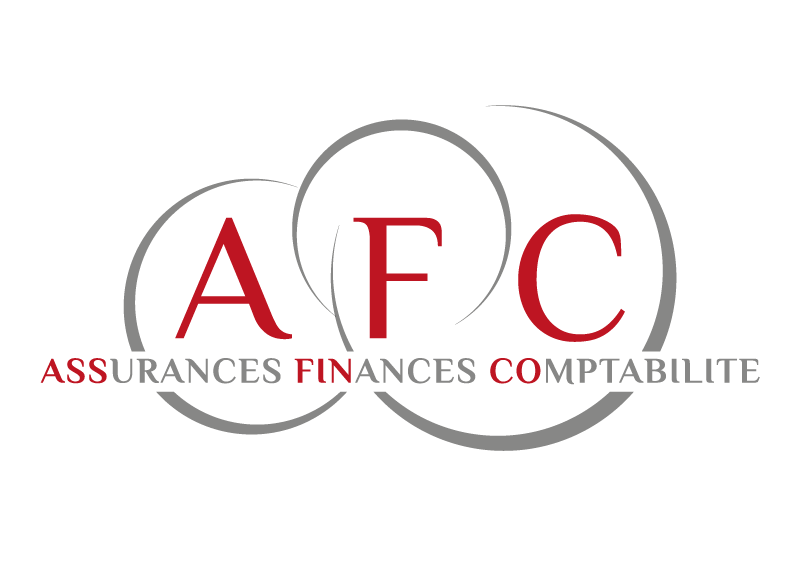 Liste des documents à fournir pour l'établissement de votre déclaration fiscale (cases à cocher)A fournir impérativementCopie de votre déclaration fiscale de l’année précédenteDécision de taxation de l’année précédenteFormulaire original de votre déclaration (fourre fiscale) ainsi que le BVR +Informations sur des changements d’état de situation (séparation, divorce, naissance d’enfant, activité, rentiers, chômage, reprise d’une activité, etc.)Pour les salariésCertificats de salaires (activité principale, accessoires et honoraires administrateur)Attestation des allocations familialesJustificatifs concernant les frais de perfectionnement et de reconversion professionnelsFrais de déplacement : km du domicile au lieu de travail, nombre de trajet par semaine, trajet en train ou en voitureFrais de repas : nombre de repas pris à l’extérieur par semaineAttestations d’indemnités journalières (caisse de chômage, assurance invalidité, assurance maladie et accidents)Pour les indépendantsBilans et comptes de pertes et profits si vous exercez une activité lucrative indépendanteCotisations AVS personnelles annuellesAttestation des allocations familialesAttestations d’indemnités journalières (assurance invalidité, assurance maladie et assurance accidents)Rentes et pensionsAttestations de rentes AVS / AIAttestations de rentes LPP (caisse de pension) et date de perception de la première renteAttestations de rentes de 3e pilier AAttestations de rentes de 3e pilier BDécision complète de l’assurance invalidité en cas de prestation AI rétroactiveJustificatifs des pensions alimentaires versées ou perçues avec nom, prénom et date de naissance des bénéficiairesselon jugement de divorce ou convention de séparationPrévoyance et assurancesAttestations officielles des versements au 3e pilier AAttestations officielles de rachat d’années de cotisation au 2e pilier (caisse de pension / prévoyance professionnelle)Attestations des valeurs de rachat de vos assurances-vie et de rente au 31 décembre de l’année fiscaleComptes bancaires, postaux et dépôts titresAttestations de soldes au 31 décembre de l’année fiscale concernant vos comptes d’épargne, comptes salaire, comptes de placement, comptes de dépôt, de poste et autresJustificatifs des rendements de vos titres (actions, obligations, fonds de placement, etc.)Relevés bancaires (relevés fiscaux) des valeurs fiscales de vos titres au 31 décembre (ou à la date de la find’assujettissement)Justificatifs originaux des gains réalisés dans les loteries, à Swiss Lotto, Euro Millions, etc. et attestations originales desmises à l’origine de ces gainsJustificatifs de vos frais d’administration de titres et de placements de capitauxAutres éléments de fortuneCopie de votre police d’assurance incendie (valeur assurée)Date et prix d’achat neuf de vos véhicules (auto, moto, bateau, autres)DettesAttestations de soldes au 31 décembre de l’année fiscale de vos dettes ainsi que les intérêts annuels payés durantl’année (hypothèque, crédit privé, carte de crédit, autres)Immeubles1. Pour tous les biens immobiliers :Justificatifs des revenus locatifsMontant et bénéficiaire d’un droit d’habitation éventuelFactures des frais d’entretien d’immeuble(s), primes ECA bâtiment et RC bâtimentsEstimations fiscales de vos biens immobiliers2. En cas de vente durant l’année :Prix de venteDate de venteDate de déménagement si domicile principal (contrôle des habitants)3. En cas d’achat durant l’année :Date d’achatDate d’emménagement si domicile principal (contrôle des habitants)Prix d’achatType de bien (individuel ou groupé)Année de constructionLieu de situation (adresse exacte)Surface habitable en m2DéductionsMontant des cotisations AVS pour les personnes sans activité lucrativeMontant et bénéficiaire d’une éventuelle rente viagère verséeCopie des baux à loyer en cas de revendication d’une déduction sociale pour le logementJustificatifs des frais médicaux, dentiste, opticien, etc. non remboursés par l’assurance maladieJustificatifs des frais de garde de vos enfants par des tiersDons à des institutions caritatives suissesSi personne à charge : attestation d’indigence de la commune et justificatifs des montants annuels versés parbénéficiaireDiversMontant et date de retrait de prestation du 2e et 3e piliersSi décès d’un parent durant l’année : nom, prénom, adresse et date du décès, ainsi que montant de l’héritage ou de la succession non partagée